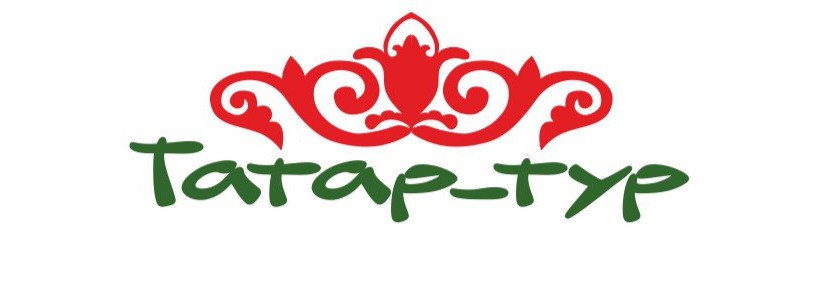 КАРТА ПАРТНЕРАДиректор  ____________ /Ахмедзянов А.М.ПолноеНаименованиеОбщество с ограниченной ответственностью «Татар-тур»СокращенноенаименованиеООО «Татар-тур»Юридический адрес	Россия, респ. Татарстан, г. Казань, ул. Окольная 94/2-16Почтовый адрес420095, Россия, респ. Татарстан, г. Казань, ул. Окольная 94/2-16Телефон896-00-32-25-25 892-74-24-62-24ИНН/КПП1658191853/165801001ОГРН1161690116092Расчётный счет40702810000470001565Корреспондентский счет30101810100000000734БИК банка049205734БанкФилиал «Газпромбанк» (Акционерное общество) в г. Казани ДиректорАхмедзянов Артур Маратович. 
 E-mail:tatar-tur@mail.ru